Highlights from the Board Meeting of August 18, 2014UP TO THE MINUTES….APPROVALSApproved Financial Statement and Bank Reconcilements for the month of July, 2014Approved payment of payrolls for the month of July, 2014 and account run dates of 7/23/2014 and 8/8/2014Approved new policy, Competitive Food and Foods of Minimal Nutritional Value.  This policy would be added as 8.44 to Chapter 8.00 Auxiliary ServicesApproved continued funding to the Pike County Economic Development Corporation in the amount of $25,000Approved starting a Competitive Swim Team at GHSApproved permission for Julie Simmons to attend the New Cumberland Technical Center in West Virginia for a Simulated Workplace site visit.  The trip will be paid for with Perkins funding and/or Tech Centers That Work GrantPERSONNEL MATTERS –Changes/AdditionsPIKE COUNTY ELEMENTARYApproved the hiring of Rebecca Brooks as Second Grade TeacherPIKE COUNTY HIGHApproved the hiring of Brad Knighten as History Teacher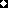 